FORMULÁRIO DE ANÁLISE 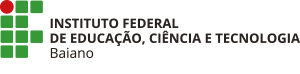 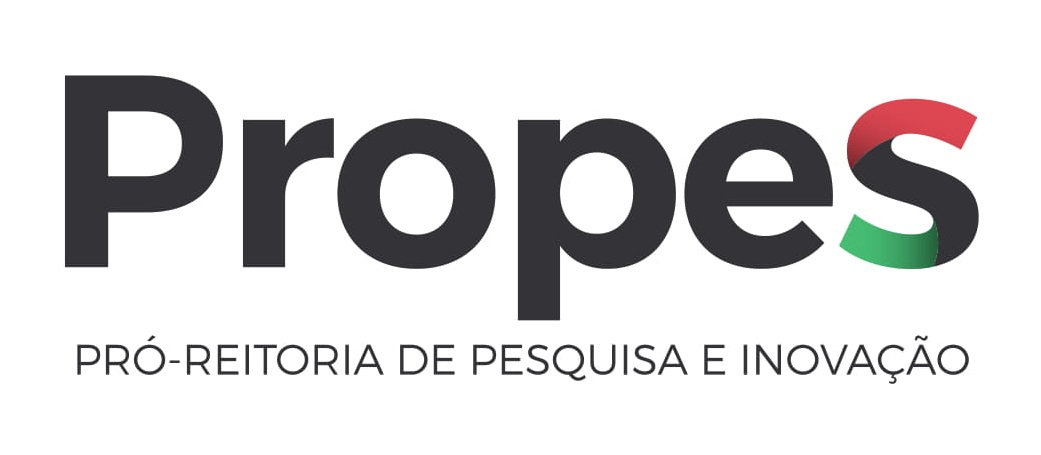 IDENTIFICAÇÃOIDENTIFICAÇÃOTítulo do Projeto<Informar o Título do projeto de pesquisa>Coordenador(a) do Projeto<Informar o nome do(a) Coordenador(a) do projeto de pesquisa>Campus<Informar o nome do Campus>EditalAgência de FomentoII.    ANÁLISEII.    ANÁLISEII.    ANÁLISEII.    ANÁLISEDescriçãoSIMNÃOObservaçõesRelatório Final e Prestação de Contas entregues no prazo.(      ) (      )Projeto adquiriu bem permanente.(      )(      )Em caso afirmativo de aquisição de bem permanente, foi preenchido formulário de doação.(Verificar se o Edital permite aquisição de bem permanente)(      )(      )Houve alteração de equipe/orçamento/prazo(Caso positivo, indicar o número do processo e relacionar)(      )(      )Dados da equipe informados(      )(      )Metas e atividades informadas(      )(      )Metas e atividades validadas(      )(      )Plano de aplicação e plano desembolso informados(      )(      )Notas fiscais apresentadas em nome do orientador(      )(      )Fotos incluídas(      )(      )Conclusões apresentadas(      )(      )III.   PARECER DA COORDENAÇÃO DE PESQUISA(    ) Deferido. Opinamos favoravelmente ao relatório final, quanto aos objetivos, metas e dados acostados junto ao SUAP. Encaminhamos à PROPES, para análise da prestação de contas e finalização do projeto no SUAP.(     ) Retificar. Devolvemos ao(à) coordenador(a) do projeto para que sejam realizadas as seguintes correções: